Publicado en Algeciras, Cádiz el 15/03/2018 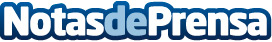 La franquicia de los cinco negocios en uno que garantiza beneficiosNace la franquicia que combina cinco negocios en uno y que, además, garantiza beneficios en 18 meses o recompra el negocio. Un hecho sin precedentes en el mundo de las franquiciasDatos de contacto:Francisco Martínez González956631931Nota de prensa publicada en: https://www.notasdeprensa.es/la-franquicia-de-los-cinco-negocios-en-uno-que Categorias: Franquicias Telecomunicaciones Madrid Andalucia Eventos Recursos humanos Consumo http://www.notasdeprensa.es